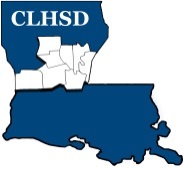 Central Louisiana Human Services DistrictBoard Meeting Agenda 	February 3, 2022	Call to Order/QuorumPrayer/PledgeRead and Approve February 2022 Meeting Agenda (Vote)  Solicit Public Comment RequestsApproval of Minutes (Vote)  	January 2022 Board Meeting Minutes District ReportsFinancial Report-  (Vote)  H1ED Monthly Report  H2Policy Reviews Executive Limits: II. E. Financial Condition & Activities w/corresponding procedure – Non Appropriated Funds - H3Board Business  Members Term Wishes –H4Annual Bylaws Review –  2021 Kathy Scarborough, Committee Chair       C.  Board Development/Training Topic –Residential Treatment    Questions/Comments as SolicitedNext Month – March Executive Limits – No Executive Limits Board Business  - Annual Retreat – To be discussed Complete and communicate performance evaluation of ED Training Topic – No training topic   AnnouncementsNext meeting – March 3, 2022Adjourn (Vote)